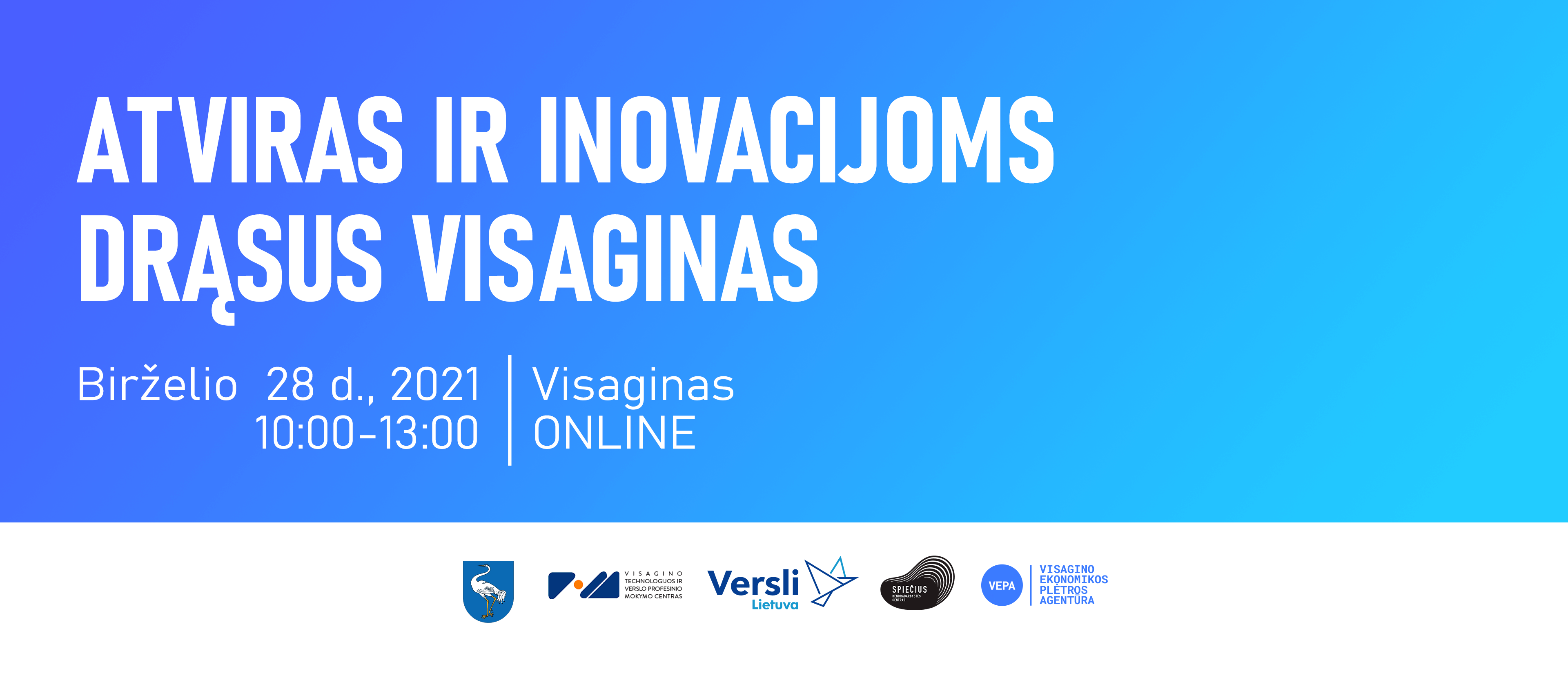 9:45–10:00 Prisijungimas (atvirasvisaginas.zoomtv.lt) - dalyvių registracija
10:00–10:15 Ekonomikos ir inovacijų viceministrės 
p. Jovitos Neliubšienės sveikinimo kalba.
10:15–10:30 Visagino savivaldybės mero sveikinimas.
10:30–10:45 Lietuvos pramonės plėtra regionuose – galimybės ir iššūkiai. 
Lietuvos pramonininkų konfederacijos prezidentas Vidmantas Janulevičius.
10:45–11:00 Atviras ir inovacijoms drąsus Visaginas. 
Visagino savivaldybės vadovai, Visagino ekonomikos plėtros agentūra
11:00–11:15 Utenos regiono pasirengimas pritraukti investicijas.
VšĮ Investuok Lietuvoje, Regionų plėtros projektų vadovė Akvilė Naginionytė.
11:15–11:30 Regioninio verslumo potencialas – kaip jį pažadinti. Visagino “SPIEČIUS”.
VšĮ Versli Lietuva generalinė direktorė Daina Kleponė.
11:30–11:50 Pameistrystė –kelias į ekonomikos proveržį. 
UAB „Intersurgical“, Visagino technologijų ir verslo profesinis mokymo centras.
11:50–12:10 Ketvirtoji pramonės revoliucija - Industry 4.0 Visagino savivaldybėje. 
Visagino technologijų ir verslo profesinio mokymo centro Sektorinio praktinio mokymo centro vadovas Gintautas Dervinis
12:10–12:30 Atrask Visaginą. Ką veikti keturiais metų laikais? 
Visagino Kultūros centro direktorius Audronis Imbrasas. 
Klausimai.